КОНСПЕКТ СОВМЕСТНОЙ ДЕЯТЕЛЬНОСТИ ПО ФЭМПВ ПОДГОТОВИТЕЛЬНОЙ ГРУППЕС ИСПОЛЬЗОВАНИЕМ ТРИЗ ТЕХНОЛОГИИПО ТЕМЕ «ПОМОЖЕМ МАЛЬВИНЕ»           Рогава В.В.Цель:  Закрепление математических знаний, умений, навыков, расширение математического кругозора посредством игр.Задачи:Совершенствовать умения составлять число 10 из двух меньших единиц, раскладывать его на два меньших числа, закреплять умения определять предыдущее и последующее число, пропущенное к названному или обозначенному цифрой в пределах 10.Совершенствовать умения измерять величину с помощью условной меры. Создать условия для развития логического мышления, сообразительности, внимания. Развивать связную речь, моторику, память, воображение; способствовать формированию мыслительных операций, умение аргументировать свои высказывания.Совершенствовать умения различать и называть знакомые геометрические фигуры. Воспитывать самостоятельность, дружеские взаимоотношения; развивать умение действовать в экстренных ситуациях, воспитывать интерес к математике.ХОД ЗАНЯТИЯВВОДНАЯ ЧАСТЬВоспитатель:Доброе утро ребята!Слушайте внимательно!Вы к занятию все готовы?Здравствуй математика!Ребята, сегодня я получила посылку, которая адресована вам. Хотите узнать, что в ней? (воспитатель открывает посылку). В посылке лежат открытки с заданиями и письмо.Кто прислал вам посылку? Я вам загадаю загадку, и вы сразу догадаетесь кто это.Она Буратино учила писать,
И ключ золотой помогала искать.
Та девочка-кукла с большими глазами,
Как неба лазурного высь, волосами,
На милом лице — аккуратненький нос.
Как имя её? Отвечай на вопрос.Дети: Мальвина. Воспитатель читает письмо:«Здравствуйте ребята.  Вы любите математику? А  я люблю,  это одно из моих любимых увлечений, но с некоторыми заданиями у  меня возникли трудности, не могли бы вы мне помочь решить их».Воспитатель: Ну что ребята поможем решить эти задания?Дети: Да.ПОВТОРЕНИЕ И ЗАКРЕПЛЕНИЕ ИЗУЧЕННОГОИгровое упражнение «Назови число»«Мы собрались поиграть,Ну, кому же начинать1, 2, 3 начинаешь - ты».Дети стоят в кругу, в руках мяч. Воспитатель предлагает посчитать до 15 и обратно (от 10 до 1). Воспитатель уточняет, что такое прямой счет и обратный. Далее спрашивает, какое число называется предыдущим, и какое последующее. Воспитатель бросает мяч детям и просит назвать предыдущие числа (1-3, 5-8, 8-10).  Воспитатель предлагает детям сесть за столы.Игровое упражнение «Телефоны экстренной помощи»Детям раздаются карточки с цифрами.Воспитатель читает первое стихотворение:Загорелся кошкин дом:Пламя. Искры. Дым столбом.Мяу, Мяу – из окошка.- Помогите, - просит кошка.Позвонить при видеДыма «01» необходимо.Воспитатель предлагает детям показать цифрами номер телефона пожарной службы. Дети выполняют задание.Воспитатель читает следующее стихотворение:Если вы в беду попалиТелефон «02» набрали.К вам полиция приедетВсем поможетВсех спасет.Дети выкладывают номер телефона полиции.Воспитатель читает следующее стихотворение:Если мама заболеетНе волнуйся и не плачьЕсли что-нибудь случится,Помощь скорая примчится.Дети показывают номер телефона скорой помощи.Игровое упражнение учимся измерятьНа столе лежат 6 кубиков и банка с рисом. Воспитатель спрашивает детей: «Как узнать, сколько здесь кубиков? (Посчитать). Как узнать, сколько риса в банке?». Воспитатель выслушивает ответы детей и подводит их к выводу, что пересчитывать зернышки очень долго: «Можно измерить крупу в банке. Чем можно измерить количество крупы?». После ответов детей выкладывает на стол ложку, стакан, линейку, шнурок и спрашивает: «Чем удобней измерить крупу?» (стаканом или ложкой). То, чем мы, что-то измеряем, называется условной мерой. Воспитатель предлагает измерить крупу при помощи стакана, показывая приемы измерения. Она насыпает полный стакан крупы, обращая внимание на то, что крупа насыпана до краев стакана и пересыпает в миску. Ребенок ставит на стол кубик. По окончании измерения дети считают кубики и называют количество. Воспитатель уточняет: «Количество кубиков и показывает, сколько стаканов риса в банке».ПОВТОРЕНИЕ ПРОЙДЕННОГО МАТЕРИАЛАДетям предлагается измерить длину коврика, с помощью короткой полоски. Предварительно воспитатель уточняет правила измерения: «Начинаем от начала коврика, конец меры зажимаем пальчиком и ставим метку (черточку) карандашом». В ходе измерения воспитатель использует слова: мерили, измерили, мера и как называется эта мера (условная мера).Физкультминутка «Любопытная варвара»Любопытная варвараСмотрит влево, смотрит вправо (повороты вправо, влево),Смотрит вверх (поднимают голову верх),Смотрит вниз (опускают голову вниз),Чуть присела на карниз (приседают),А потом упала вниз (имитируют движение, как она упала).Игровое упражнение «Поленья»Воспитатель предлагает детям отсчитать 6 поленьев и выложить из них домик. Предлагает отсчитать 5 поленьев, чтобы получилось 2 треугольников. Далее воспитатель предлагает отсчитать 7 поленьев и выложить 2 квадрата  (развитие смекалки).Игровое упражнение «Платье Мальвины»Мальвина: Я в журнале увидела фотографию девочки в таком же платье, как у меня и очень расстроилась. Я  думала только у меня, такое замечательное платье, украшенное геометрическими фигурами, а тут…: Воспитатель: Ребята, давайте поможем Мальвине разобраться одинаковые ли платья.Назовите все геометрические фигуры, которые вы увидели на платьях. Ответ детей.Сколько треугольников на платьях и какого они цвета? Дети кладут на стол карточку с цифрой 6 и 6.Сколько кругов на платьях? Дети кладут на стол карточку с цифрой 5 и 4. Сравнивают количество фигур (дети кладут нужный знак , ).Сколько квадратов и какого они цвета 4 и 4?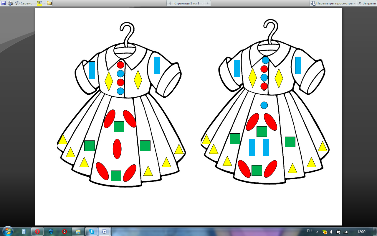 Сколько овалов и какого они цвета 5 и 4? Сколько ромбов и какого они цвета 2и 2?Сколько прямоугольников и какого они цвета (2 и 4).Воспитатель: «Молодцы много знаете, отлично справились с заданием.Игровое упражнение «Разложи правильно»Воспитатель говорит детям: «Мальвина прислала 10 пирожков (круги)» и предлагает их разложить на 2 тарелочки. Вместе с детьми обсуждает, как разложить число 10 на 2 меньших числа, и записывает возможные варианты при помощи цифр (9 и 1, 8 и 2, 7 и 3, 6 и 4, 5 и 5, 4 и 6, 3 и 7, 2 и 8, 1 и 9).Игровая ситуация «Самый сообразительный»Воспитатель читает задачи:«Вот 8 зайчат по дорожке идутЗа ними вдогонку 2 бегутТак сколько же всего по дорожке леснойТоропятся в школу зайчишек зимой»? (10)«Вот медведица идетМедвежат своих ведетСколько здесь всего зверейСосчитай-ка поскорей» (3)«Под кустами у рекиЖивут майские жуки:Дочка, сын, отец и матьТы их можешь сосчитать»? (4)«Вот хромой идет жучок,Он ранил ножку о сучок,Прежде на своих шести,Очень быстро мог ползти.На скольких ножках ползет жучок?» (5)ИТОГ ЗАНЯТИЯ